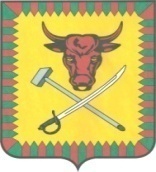 СОВЕТ МУНИЦИПАЛЬНОГО РАЙОНА«ЧИТИНСКИЙ РАЙОН»РЕШЕНИЕ 25 сентября    2018 года                                                                        № 5г. ЧитаОб утверждении формы бюллетеня для проведения выборов заместителя председателя Совета муниципального района «Читинский район» седьмого созываВ соответствии со статьей 29  Регламента  Совета муниципального района «Читинский район» Совет муниципального района «Читинский район» решил:1. Утвердить протокол счетной комиссии Совета муниципального района «Читинский район» об утверждении формы бюллетеня для проведения выборов заместителя председателя  Совета муниципального района «Читинский район» (приложение 1).2. Утвердить форму бюллетеня для проведения тайного голосования по выборам заместителя председателя Совета муниципального района «Читинский район» (приложение 2).3. Счетной комиссии выдать бюллетени для проведения тайного голосования по выборам заместителя председателя Совета муниципального района «Читинский район» (приложение 3).4. Настоящее решение вступает в силу со дня его принятия.Глава муниципального района «Читинский район»                                                                       В.А. ЗахаровПриложение № 1
к решению Совета МР «Читинский район» №5ПРОТОКОЛ Счетной комиссии Совета муниципального района «Читинский район» «Об утверждении формы бюллетеня для проведения выборов заместителя председателя Совета муниципального района «Читинский район» седьмого созыва.25 сентября 2018 года                                                                             г. ЧитаВ результате голосования счетная комиссия  решила:1. Утвердить форму бюллетеня для проведения тайного голосования по выборам заместителя председателя Совета муниципального района «Читинский район».2. Рекомендовать Совету муниципального района «Читинский район» утвердить форму бюллетеня для проведения тайного голосования по выборам заместителя председателя муниципального района «Читинский район».Председатель счетной комиссии - _______________________ / _____________/
                                                                                                                       (подпись) (Ф.И.О.)
Секретарь счетной комиссии - __________________________ / _____________________/                                                                                                                       (подпись) (Ф.И.О.)
Члены счетной комиссии - ________________________ / __________________. /
                                                                                                           (подпись) (Ф.И.О.)Члены счетной комиссии - ________________________ / __________________. /
                                                                                                                       (подпись) (Ф.И.О.)
Члены счетной комиссии - ________________________ / __________________. /
                                                                                                                       (подпись) (Ф.И.О.)

Приложение №2к решению
Совета МР «Читинский район» №5Приложение №3к решению Совета муниципального района «Читинский район» №5Ведомость выдачи избирательных бюллетеней по выборам заместителя председателя Совета муниципального района «Читинский район», седьмого созыва «25» сентября 2018 г.ИЗБИРАТЕЛЬНЫЙ  БЮЛЛЕТЕНЬдля голосования на выборах заместителя председателя Совета муниципального района «Читинский район» седьмого созыва«25» сентября 2018 годаРАЗЪЯСНЕНИЯ ПОРЯДКА ЗАПОЛНЕНИЯ ИЗБИРАТЕЛЬНОГО БЮЛЛЕТЕНЯПоставьте любой знак в пустом квадрате справа от фамилии кандидата, за которого Вы голосуете. Избирательный бюллетень, в котором любой знак проставлен более чем в одном квадрате либо не проставлен ни в одном из них, считается недействительным. Избирательный бюллетень, не заверенный подписью членов счетной комиссии и печатью участковой избирательной комиссии, признается бюллетенем неустановленной формы и при подсчете голосов не учитывается.___________________________________________________________________________________________________________________________________________________________________________________________________________________________№ п/пФ.И.О. депутата Совета муниципального района «Читинский район»Бюллетень по выборам  заместителя председателя Совета муниципального района «Читинский район»Подпись председателя счетной комиссииАндреева Нина Викторовна Беляцкая Анастасия СергеевнаБурак Олег НиколаевичГалданов Баир Гончикович Гатапов    Чойнзын-Доржи ШагдаровичДнепровская Нина ЕфимовнаЗайдель Вильгельм ВильгельмовичКиселев Денис АндреевичКондратьева Ольга АндреевнаКонусиков Олег ВладимировичМаниковская Валентина ВикторовнаМаркитан Евгения Владимировна Медведева Наталья Александровна Петров Сергей Григорьевич Петрова Елена Анатольевна Рогалев Игорь Андреевич Рожкова Ирина ЮрьевнаРюмкин Алексей ИвановичСелезнев Николай Александрович Сурикова Наталья ВикторовнаСурин Игорь Вячеславович Титова Елена СергеевнаЦирельникова Людмила ИннокентьевнаЧеркашин Павел Львович